2018.11.7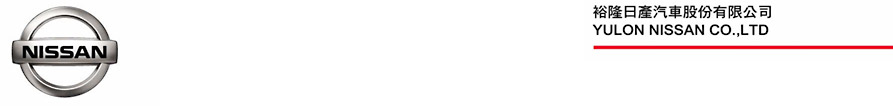 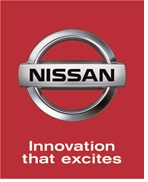 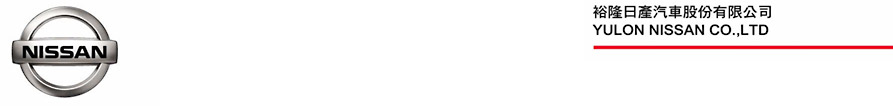 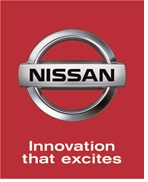 NISSAN全球戰略車款KICKS 69.9萬元起正式上市  #給世界一腳 隨心所馭智能跑旅  引領時尚都會潮流    NISSAN全球戰略車款KICKS，以年輕動感外觀及質感細膩內在，贏得廣大消費者的關注與喜愛，KICKS兼具智能、安全及動能，展現時尚造型設計、科技安全防護、創造全新動能、心之所向操控等超強產品力，自10月13日起在台展開預售活動以來，預售訂單已突破1,000張(註1)，裕隆日產汽車感謝全體消費者的支持與肯定，並本著NISSAN品牌精神「時時創新，刻刻用心」，今(7)日宣布時尚智能跑旅NISSAN KICKS以超值售價69.9萬元起(註2)正式在台上市，邀請所有車主一同踢開陳舊思維「#給世界一腳」，開創智能跑旅新生活。時尚造型設計  聰明內在兼備  #給一成不變一腳    KICKS的時尚外型由NISSAN巴西里約設計中心操刀，以源自森巴文化的藝術與設計概念，結合NISSAN家族V-Motion元素，搭配迴力鏢型主動式LED魚眼式頭燈、17吋雙色切削鋁圈、AHB遠近光燈自動調節系統，以及專屬的KICKS ID. 運動套件組，營造出時尚的運動氣息。此外，KICKS共有高達9種車色選擇，包含3種魅力雙色內外裝，透過高質感懸浮式車頂與車身色彩相互映襯，讓車主隨心所欲創造自我風格。    內裝部分，配備7吋彩色中控數位儀表板、新世代D-Shape運動直覺多功能方向盤，以及全車規標配全新第三代X-Media 8吋智慧影音多媒體系統，同時支援Apple CarPlay及Android Auto功能(註3)，可連結手機使用導航、音樂、電話及智能語音操作等功能，享受開車不受限的自由。    科技上，全新KICKS搭載NISSAN智行車聯系統，結合車輛防盜、遠端定位尋車、遠端車門上解鎖以及即時行車資訊推播等四大功能(註4)，讓車主的行動裝置與車輛連結互動，隨時掌握愛車狀態。科技安全防護  兼顧行車安全  #給駕駛風險一腳    KICKS具備NISSAN INTELLIGENT MOBILITY智行科技，擁有完整的主被動行車安全配備，包含IEB防追撞緊急煞車系統、P-IEB行人防追撞緊急煞車系統、3A (AEB/ATC/ARC)主動全時防護系統、FCW前方碰撞預警系統、LDW車道偏離警示系統、BSW/RCTA後方盲區偵測系統、AVM 360度環景影像監控、MOD移動物體偵測系統等，全車規並標配VDC 車身動態穩定系統、TCS 循跡防滑系統、HSA 斜坡起步防滑系統，更採用最高1,470Mpa超高剛性鋼材打造車體結構，搭配最高6顆SRS輔助氣囊，建構出安全移動堡壘，完整保護車主與家人的行車安全(註4)。創造全新動能  心之所向操控  #給傳統思維一腳    KICKS搭載全新第三代HR15DE全鋁合金1.5G引擎，採用源自東瀛戰神NISSAN GT-R的VR38引擎鏡面缸孔熔射技術，以及EGR冷卻式廢氣再循環系統、TCV擾流控制閥、E-VTC電子控制正時氣門、發電機高回生系統，打造壓縮比12.2高效能動力，搭配全新第5代X-CVT無段變速系統，創造出亮眼的17.3 km/L一級節能油耗，兼具省油與動力。    KICKS擁有令人驚豔的靈活操控性，車輛最小迴轉半徑僅有5.1公尺，讓車主在都會中隨心所馭，全新模組化底盤以環抱式前懸架設計，除可增加車身穩定度、提升車輛操控性，前方碰撞時更可吸收衝擊力量，有效保護駕駛與乘客安全。都會時尚智能跑旅  69.9萬元起輕鬆入主    裕隆日產表示，全新NISSAN KICKS超值價69.9萬元起正式上市，為感謝廣大消費者熱烈支持，自即日起至2018年11月底，入主NISSAN KICKS智行旗艦版即可免費享有價值20,000元的「智行車聯系統」，與NISSAN共同享受新世代車聯生活，裕隆日產誠摯邀請消費者親臨全國NISSAN展示中心，親身感受NISSAN KICKS「給世界一腳」的熱情活力及超強產品力。註1：NISSAN KICKS預售訂單計算期間為2018年10月13日起至2018年11月6日止。註2：NISSAN KICKS時尚版建議售價69.9萬元、豪華版建議售價75.9萬元，智行旗艦版建議售價79.9萬元。本新聞稿所示金額皆為新台幣。註3：Android Auto是 Google LLC 的註冊商標。第三代X-Media智慧多媒體系統亦支援Android Auto，惟目前Android Auto應用程式尚未開放台灣市場之使用權限，如有第三代X-Media使用操作的問題請洽NISSAN全國各經銷商。註4：智行車聯系統及各配備之作動及條件限制、安全警告、商品規格及使用說明等受限於廣告篇幅亦可能未盡完整，消費者於購買前請務必洽NISSAN全國各經銷商，或參閱NISSAN官方網站/使用手冊等之相關說明。# # #聯絡方式：裕隆日產汽車股份有限公司公關室媒體專線：0800-371-171公司網站：www.nissan.com.tw